Организатор курсов повышения квалификации – ФГАНУ «ВНИМИ»ПРОГРАММА КУРСОВ ПОВЫШЕНИЯ КВАЛИФИКАЦИИ" Методы идентификации с целью выявления фальсификации молочной продукции. Оформление результатов испытаний "08-10 июня 2021гМосква, 2021г Федеральное государственное автономное научное учреждениЕ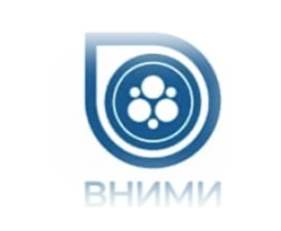 «Всероссийскийнаучно-исследовательский ИНСТИТУТ МОЛОЧНОЙ ПРОМЫШЛЕННОСТИ» (ФГАНУ «ВНИМИ»)программа«Методы идентификации с целью выявления фальсификации молочной продукции. Оформление результатов испытаний»Цель:Развитие профессиональных компетенций в области идентификации молочной продукции, методах выявления фальсификации и оценке полученных результатов, оформления протоколов испытаний.10.00-11.3008 июня 2021 годаФАЛЬСИФИКАЦИЯ МОЛОКА И МОЛОЧНЫХ ПРОДУКТОВ. МЕТОДЫ ИДЕНТИФИКАЦИИ МОЛОЧНЫХ ПРОДУКТОВ. ПРИМЕНЕНИЕ СОВРЕМЕННЫХ, ВЫСОКОЭФФЕКТИВНЫХ МЕТОДОВ АНАЛИЗА ДЛЯ ИДЕНТИФИКАЦИИ ЖИРОВОГО, БЕЛКОВОГО И УГЛЕВОДНОГО СОСТАВА ПРОДУКТА. ОПРЕДЕЛЕНИЕ МАССОВОЙ ДОЛИ МОЛОЧНОГО ЖИРА В ПРОДУКТАХ МОЛОКОСОДЕРЖАЩИХ.ЮРОВА Елена Анатольевна– заведующий лабораторией технохимического контроля, кандидат технических наук.11.30-13.00ОСОБЕННОСТИ ОПРЕДЕЛЕНИЯ ЖИРОВ НЕМОЛОЧНОГО ПРОИСХОЖДЕНИЯ В МОЛОЧНОМ СЫРЬЕ И МОЛОЧНЫХ ПРОДУКТАХ. МЕТОД ОПРЕДЕЛЕНИЯ ЖИРНОКИСЛОТНОГО И ТРИГЛИЦЕРИДНОГО СОСТАВА МОЛОЧНОГО ЖИРАЖИЖИН Николай Анатольевич – научный сотрудник ФГАНУ «ВНИМИ», кандидат технических наук.10.00-13.0009 июня 2021 года ОРГАНОЛЕПТИЧЕСКАЯ ОЦЕНКА МОЛОЧНОЙ ПРОДУКЦИИ.КОБЗЕВА Татьяна Викторовна – старший научный сотрудник ФГАНУ «ВНИМИ»11.30-13.0010 июня 2021 годаОЦЕНКА РЕЗУЛЬТАТОВ ИСПЫТАНИЙ. ОФОРМЛЕНИЕ ПРОТОКОЛОВ ИСПЫТАНИЙ ПРОДУКЦИИ  ЮРОВА Елена Анатольевна– заведующий лабораторией технохимического контроля, кандидат технических наук